TÝDENNÍ PLÁN28.11. – 2.12.2022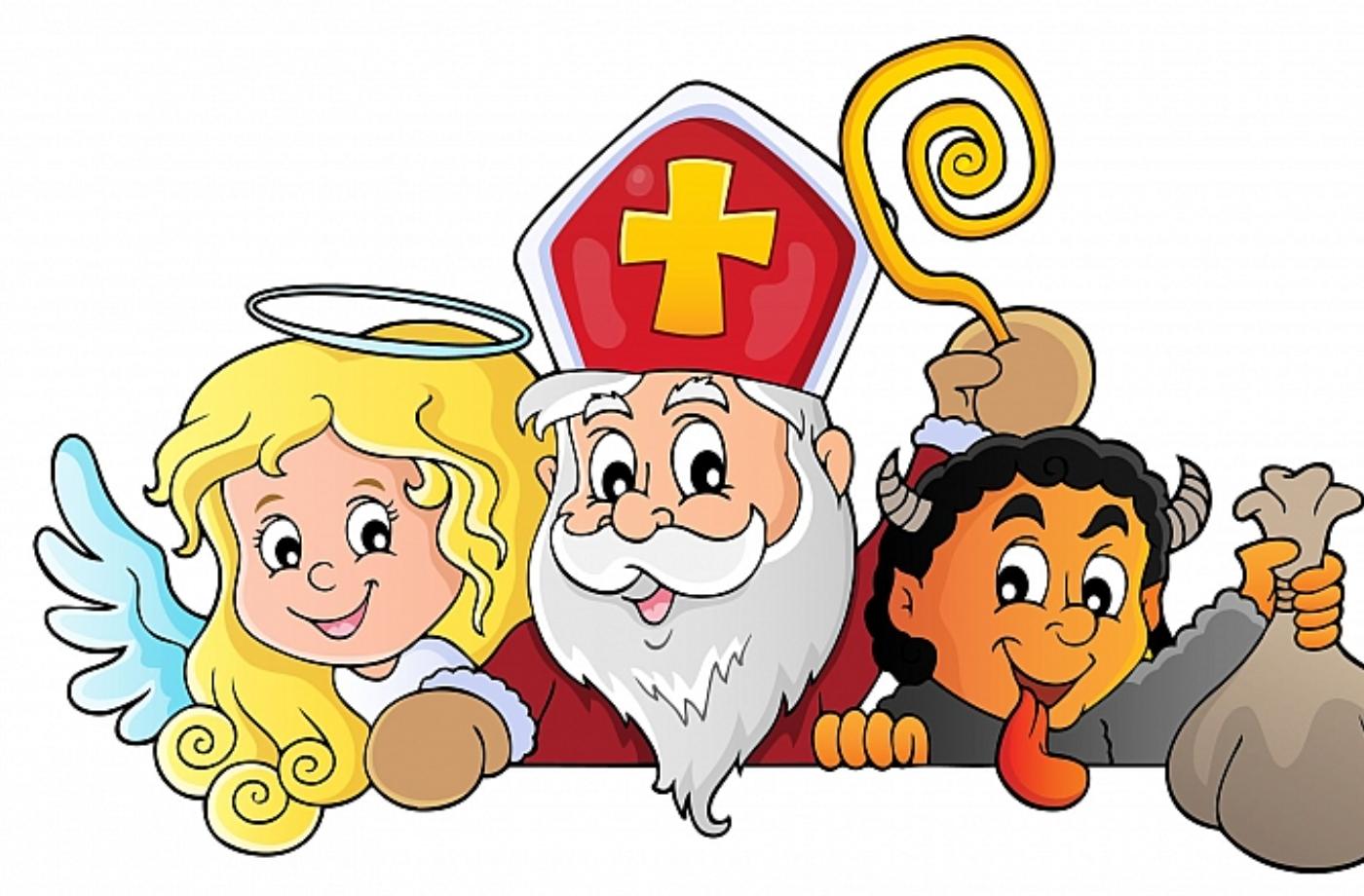  Co nás čeká v tomto týdnu:Budeme si povídat na téma: MIKULÁŠ, ČERT, ANDĚLVánoční koledy Činnosti odpočinkové:četba z knih, volné kreslení, omalovánky, magnetická stavebnice, lego, divadlo, kuchyňkaHry:Mrkaná, Kuba řekl, Tichá poštaČinnosti výchovné a zájmové:výtvarná, pracovní  –  MIKULÁŠ, ČERT, ANDĚL (papír, nůžky,                                  lepidlo, pastelky)VÁNOČNÍ OZDOBYtělesná – vycházky po okolí, pohybové hry na školním hřišti a ve školní družiněInformace pro rodiče: Žádáme rodiče, aby daly svým dětem teplé převlečení na vycházku.Děkujeme                                                      Těšíme se na vás  vaše paní vychovatelky     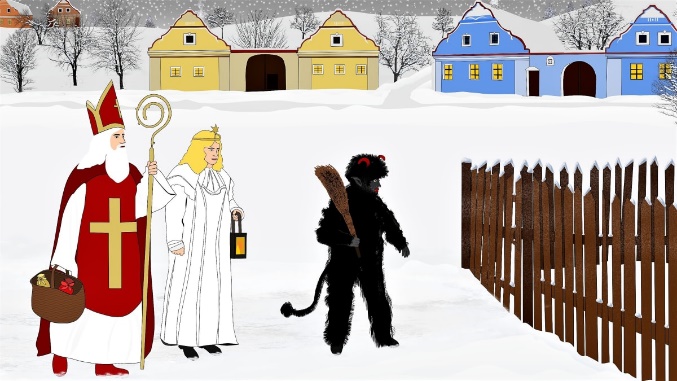 